Reto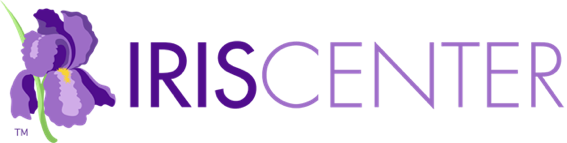 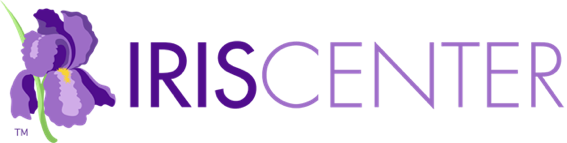 Video: La Sra. Nash cree que necesita encontrar una aproximación validada por la investigación que puede implementar para mejorar las habilidades de lectura de sus estudiantes. Al revisar las fichas de los estudiantes, ella nota que ellos han demostrado una amplia variedad de niveles de habilidades y que varios de ellos son estudiantes de inglés como segunda lengua.Pensamientos iniciales¿Qué características podría buscar la Sra. Nash en una aproximación de lectura?¿Qué tipos de actividades puede usar la Sra. Nash para aumentar las habilidades de lectura de sus estudiantes?¿Cómo puede la Sra. Nash implementar estas actividades?Perspectivas y recursosObjetivos del móduloDespués de revisar la sección de Perspectivas y recursos y después de completar las actividades complementarias, usted debe:Reconocer las implicaciones instructivas y sociales de la tutoría en paresPoder implementar PALSPágina 1: Una visión general de PALSCaracterísitas de PALS [viñetas]Audio: Doug Fuchs discute el desarrollo de PALSAudio: Lynn Fuchs destaca las características principales del métodoLas habilidades de lectura tratadas por cada grupo y las actividades usadas para mejorar esas habilidadesPágina 2: Los beneficios de PALSLas características adiionales del acercamiento PALS [viñetas]Las investigaciones demuestranAudio: Devin Kearns discute los beneificios de PALS para los grados 2-6PALS ofrece varios beneficios adicionales para los maestros y los estudiantes [viñetas]Audio: Devin Kearns explica por qué PALS es beneficioso para los estudiantes de inglés como segunda idiomaAudio: Patti Kremer discute su experiencia usando PALS con ELsPara su informaciónEnlace: práctica mejor [definición]Página 3: Actividades de PALSTres actividades de PALSRetroalimentación del maestroVisión general de las actividades PALSPágina 4: La lectura en parejas con recontarLectura en parejas con recontarEnlace: Procedimientos detallados para recontar [lista numerada]Enlace: Tarjeta de preguntas imprimible que los estudiantes usan durante la lectura en parejas con recontarEnlace: Tarjeta de preguntas imprimible que los estudiantes usan durante la lectura en parejas con recontarEnlace: Repasar los Consejos para entrenar para la lectura en parejas con recontarErrores del reconocimiento de palabrasEnlace: El proceso emprendido por el Entrenador para corregir errores del reconocimiento de palabras.Video: Los estudiantes participan en la lectura en parejasVideo: Los estudiantes participan en recontarPágina 5: La reducción de párrafosLa Sra. Nash aprende que la reducción de párrafos ayudará a los esudiantes a... [viñetas]Reducción de párrafosEnlace: Tarjeta de preguntas que los estudiantes usan durante la reducción de párrafos (imprimible)Enlace: Consejos para entrenar para la reducción de párrafos (imprimible)Retroalimentación correctiva [viñetas]Enlace: El proceso del que usa el Entrenador cuando el Lector hace un error de resumir [lista numerada]Video: Dos estudiantes participan en una actividad de la reducción de párrafosPágina 6: Relevo de predicciónRelevo de predicciónEnlace: Tarjeta de preguntas que los estudiantes usan durante el Relevo de predicción (imprimible)Video: Dos estudiantes participan en una actividad de relevo de predicciónPágina 7: Emparejar a los estudiantesEnlace: La Sra. Nash clasifica a sus estudiantes basado en su nivel de logro de lecturaPara su informaciónRazones por las cuales los emparejamientos de estudiantes pueden requerir modificacionesEnlace: Recomendaciones sobre maneras de ajustar las parejas cuando los estudiantes están ausentesPara su informaciónActividad: Imagine que usted es maestro del tercer gradoEnlace: JuegoPágina 8: Preparar los materialesEnlace: Materiales de PALS hechos de antemanoTablónEnlace: Cuadro de equipo [imprimible]Enlace: Tarjetas de preguntas [imprimible]Enlace: Marcador [imprimible]Enlace: Tarjetas de corrección [imprimible]Enlace: Consejos para el recontar [imprimible]Enlace: Reglas de PALS [imprimible]Enlace: Consejos para la lectura en parejas [imprimible]Enlace: Consejos para la reducción de párrafos [imprimible]Enlace: Reglas para moverse [imprimible]Escoger textos para usar con actividades de PALS [viñetas]Enlace: Texto de muestraMateriales para las carpteas de PALS de los estudiantesEnlace: Tarjetas de preguntas [imprimible]Enlace: Tarjetas de correcciones [imprimible]Enlace: Hojas de puntajes [imprimible]Página 9: Capacitar a los estudiantes¿Qué aprenderán los estudiantes durante cada sesión?Procedimientos de entrenamientoDiscutir PALSModelar la acividad de PALSProporcionar tiempo para la práctica independientePágina 10: Implementarla con la claseDescripción de una sesión de PALS de 35 minutosCaracterísticas de una minilecciónPara tener en mentePara su informaciónEnlace: una medida basada en el currículumEnlace: Evaluación en el salón de clases (primera parte): Una introducción al seguimiento del rendimiento académico en el salón de clasesEnlace: Evaluación en el salón de clases (segunda parte): Evaluar el progreso en la lecturaPágina 11: Asignar a las parejas a equiposSi hay un número impar de parejas en los equipos, el maestro puede... [viñetas]Enlace: Conceder puntosPara su informaciónMateriales para la competiciónEnlace: Cuadro de asignaciones [imprimible]Enlace: Hojas de puntajes [imprimible]Enlace: Marcador [imprimible]Página 12: Referencias y recursos adicionalesReferenciasRecursos adicionalesPágina 13: CréditosExpertos de ContenidoDesarrolladores del MóduloEquipo de Producción del MóduloEquipo de Producción de los Medios de ComunicaciónLos medios de comunicaciónEntrevistas con expertosResumenVideo: Resumen del móduloRevisitando los pensamientos inicialesEvaluaciónCompletar las preguntas numeradasHa completado este móduloOfrezca sus comentariosEnlace: Encuesta sobre el móduloHoras de desarrollo professionalOpciones de desarrollo profesional de IRISRecursos relacionados [enlaces]       NOTAS       NOTAS       NOTAS       NOTAS       NOTAS       NOTAS       NOTAS       NOTAS       NOTAS       NOTAS       NOTAS       NOTAS       NOTAS       NOTAS       NOTAS       NOTAS